Energy Transfers SimulationOpen the pHet simulation: Energy Forms and Changes and the “Systems” tab. Be sure to click the box with “energy symbols” so you can see the energy typesArrange the simulation to create each of the different configurations pictured below. Then, run the simulation for at least 30 seconds. Describe what occurred and then name the transformations that you sawQuestions:Which is more efficient, the incandescent or fluorescent bulb? Explain your choice  Why did you have to feed the biker?  There are 5 forms of energy in this simulation, but we discussed 9 in classWhich 4 are missing?  Of those 4, should any of them be included in this simulation? Explain why/why not.  ConfigurationDescription of what occurredTransformationTap on high, water wheel, heating beaker of water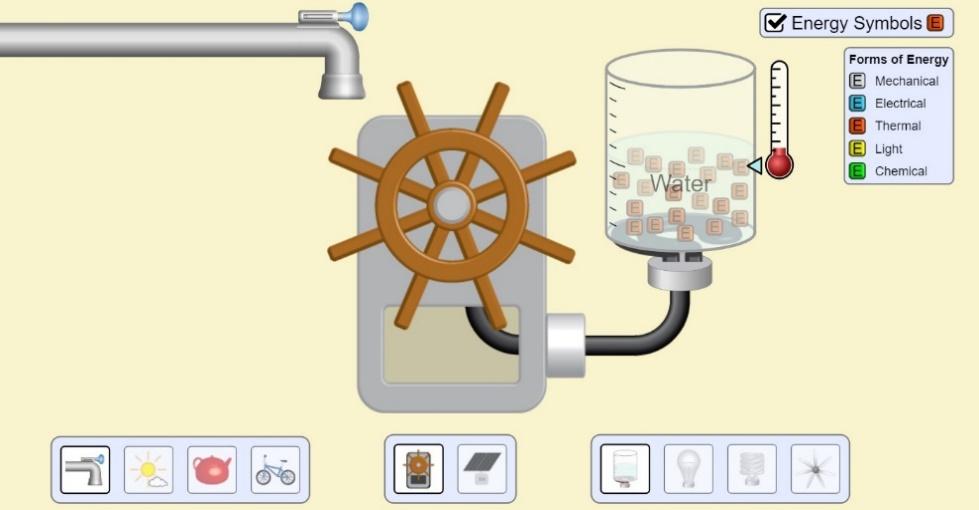 Mechanical → ElectricalElectrical → 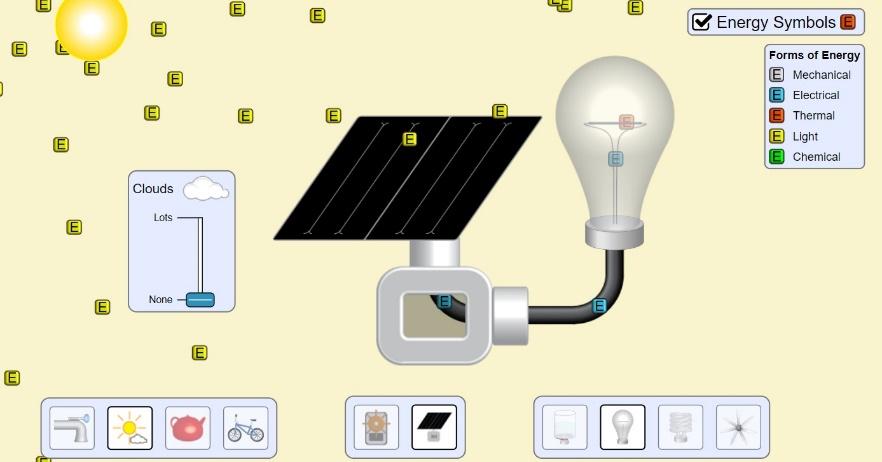 Sun without clouds, solar panel, incandescent light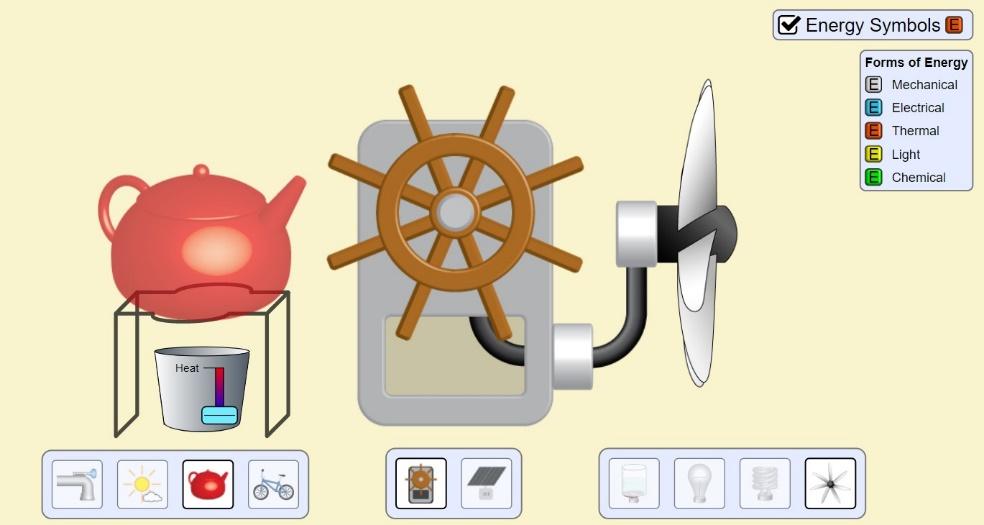 Kettle, water wheel, fan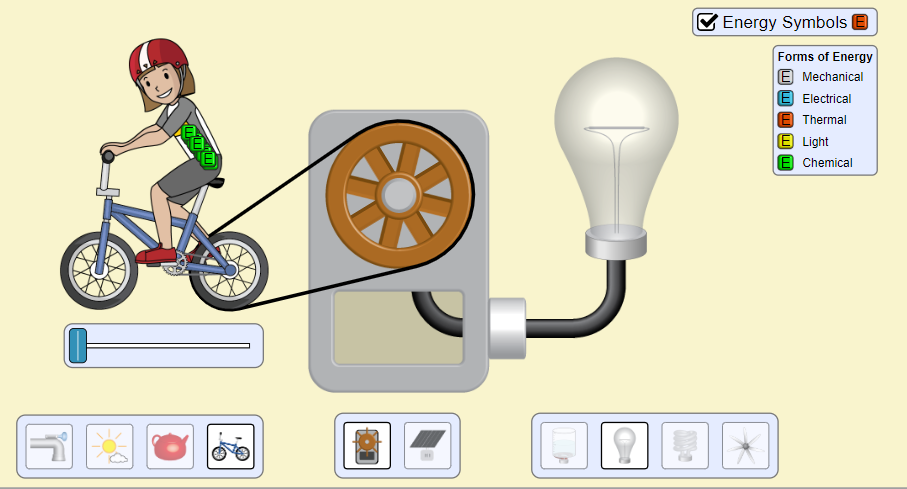 Bike, water wheel, incandescent light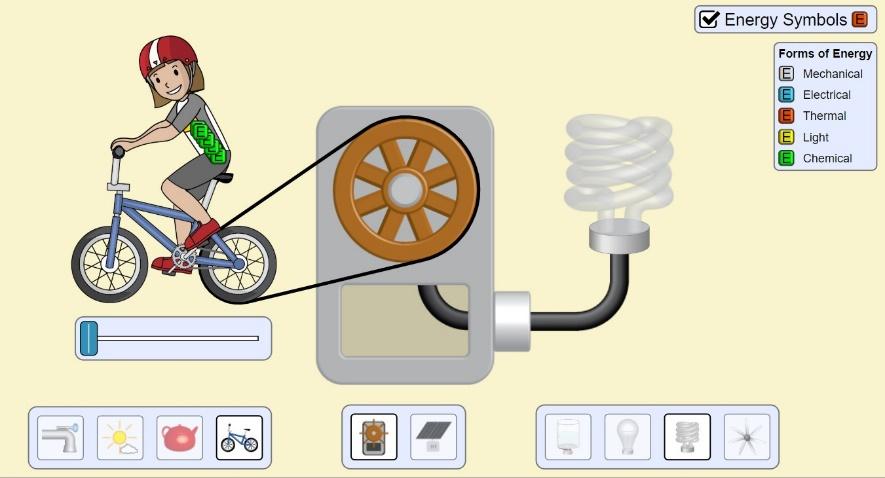 Bike, water wheel, fluorescent light